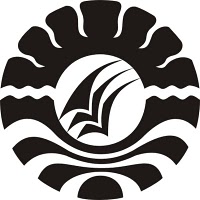 PENGARUH MODEL PEMBELAJARAN PREDICT, OBSERVE, EXPLAIN (POE)TERHADAP KETERAMPILAN PROSES  SAINS SISWA KELAS V SD NEGERI GUNUNG SARI I KECAMATAN RAPPOCINIKOTA MAKASSARSKRIPSIDiajukan untuk Memenuhi Sebagian Persyaratan Guna Memperoleh  Gelar Sarjana Pendidikan pada Program Studi Pendidikan Guru Sekolah Dasar Fakultas Ilmu Pendidikan Universitas Negeri MakassarOleh :SUHARNI1347041009PROGRAM STUDI PENDIDIKAN GURU SEKOLAH DASARFAKULTAS ILMU PENDIDIKANUNIVERSITAS NEGERI MAKASSAR2017PERNYATAAN KEASLIAN SKRIPSISaya yang bertanda tangan di bawah ini :Nama	:	SuharniNim	:	134 704 1009Program Studi	:	PGSD S1Fakultas	:	Ilmu Pendidikan Universitas Negeri MakassarJudul Skripsi	:	Pengaruh Model Pembelajaran Predict, Observe, Explain (POE) Terhadap Ketreampilan Proses Sains Siswa Kelas V SDN Gunung Sari I Kecamatan Rappocini Kota Makassar.Menyatakan dengan sebenarnya bahwa skripsi yang saya tulis ini benar merupakan hasil karya saya sendiri dan bukan merupakan pengambilan tulisan atau pikiran orang lain yang saya akui sebagai hasil tulisan atau pikiran sendiri.Apabila di kemudian hari terbukti atau dapat dibuktikan bahwa Skripsi ini hasil jiplakan, maka saya bersedia menerima sanksi atas perbuatan tersebut	Makassar,      Juli  2017yang membuat pernyataanSUHARNIMOTOJangan mematahkan semangat mereka yang terus berjuang.Meskipun lambat, setikdaknya mereka terus membuat kemajuan.(Suharni.2017)Dengan Segala Kerendahan Hati Kuperuntukkan Karya Ini Kepada Almamater, Bangsa dan Agamaku Semoga Allah SWT Memberikan Rahmat dan KaruniaNya Kepada kita semuaABSTRAKSuharni 2017. Pengaruh Model Pembelajaran Predict, Observe, Explain (POE) terhadap Keterampilan Proses Sains Siswa Kelas V SDN Gunung Sari I Kecamatan Rappocini Kota Makassar. Skripsi. Dibimbing Oleh Muh. Irfan, S.Pd., M.Pd, Drs. Lutfi B, M.Kes. Pendidikan Guru Sekolah Dasar Fakultas Ilmu Pendidikan, Universitas Negeri Makassar.Penelitian ini adalah jenis penelitian menggunakan quasi experimental design bentuk Nonequivalent Control Group Design. Penelitian ini bertujuan untuk mengetahui; Pengaruh Model Pembelajaran Predict, Observe, Explain (POE) terhadap Keterampilan Proses Sains Siswa Kelas V SDN Gunung Sari I Kecamatan Rappocini Kota Makassar. Populasinya adalah seluruh Siswa Kelas V SDN Gunung Sari I Kecamatan Rappocini Kota Makassar sebanyak 64 siswa masing-masing terdiri 32 siswa kelas Va dan 32 siswa kelas Vb. Teknik penentuan sampel adalah dengan cara Porposive sampling dengan memilih Kelas Va sebagai kelas Kontrol dan kelas Vb sebagai kelas Eksperimen . Teknik analisis data yang digunakan adalah analisis deskriptif frekuensi dan analisis paired sample test (uji-t berpasangan) melalui program SPSS versi 20.00 pada taraf signifikan α = 0,05. Hasil penelitian menunjukkan bahwa Pengaruh Model Pembelajaran Predict, Observe, Explain (POE) terhadap Keterampilan Proses Sains Siswa Kelas V SDN Gunung Sari I Kecamatan Rappocini Kota Makassar, Pengujian hipotesis dilakukan dengan uji t menghasilkan nilai sig. (2-tailed) > 0,05.) artinya H0 ditolak dan H1 diterima dengan artian bahwa terdapat perbedaan yang signifikan antara keterampilan proses sains siswa sebelum dan sesudah menggunakan model pembelajaran Predict, Observe, Explain (POE), dengan adanya perbedaan tersebut dapat disimpulkan bahwa Model Pembelajaran Predict, Observe, Explain (POE) berpengaruh terhadap keterampilan proses sains siswa kelas V SD Negeri Gunung Sari I Kecamatan Rappocini Kota Makassar.PRAKATAAlhamdulilahirobbil`alamin, ungkapan kalimat syukur sepatutnya penulis panjatkan hanya kepada Allah SWT semata, karena berkat qudrat dan iradat-Nyalah penulis dapat menyelesaikan skripsi penelitian  yang berjudul Pengaruh Model Pembelajaran Predict, Observe, Explain (POE) Terhadap Ketreampilan Proses Sains Siswa Kelas V SDN Gunung Sari I Kecamatan Rappocini Kota Makassar. Sesuai dengan waktu yang telah ditentukan.Penyusunan skripsi ini tidak terlepas dari uluran tangan dan keterlibatan berbagai pihak, baik langsung maupun tidak langsung. Hal ini karena disadari sepenuhnya atas keterbatasan-keterbatasan yang penulis miliki, baik pengetahuan, pengalaman, maupun keterampilan. Untuk itu, penulis menyampaikan ucapan terimakasih kepada Ayahanda tercinta Suyuti dan Ibunda tercinta Jumariah yang selalu mendukung dalam doa dan memberikan semangat serta dorongan hingga selesainya penulisan skripsi ini. Dan ucapan terimakasih dan penghargaan saya ucapkan sebesar besarnya  kepada Muh. Irfan, S.Pd., M.Pd selaku pembimbing I dan Yth  Drs. Lutfi B, M.Kes selaku pembimbing II yang telah dengan sabar, tekun, tulus, dan ikhlas meluangkan waktu, tenaga, dan pikiran memberikan bimbingan, motivasi, arahan, dan saran-saran yang sangat berharga kepada penulis selama penyusunan skripsi.  Selanjutnya  ucapan terimakasih penulis sampaikan pula kepada:Prof. Dr. Husain Syam, M. TP Selaku Rektor Universitas Negeri Makassar yang telah memberikan peluang mengikuti proses perkuliahan pada Program Studi Pendidikan Guru Sekolah Dasar Fakultas Ilmu Pendidikan Universitas Negeri Makassar.Dr. Abdullah Sinring, M.Pd. (Dekan Fakultas Ilmu Pendidikan Universitas Negeri Makassar). Dr. Abdul Saman, M.Si (Pembantu Dekan I), Drs. Muslimin M,Ed (Pembantu Dekan II), Dr. Pattaufi, S.Pd., M.Si (Pembantu Dekan III),Dr. Parwoto, M.Pd (Pembantu Dekan IV), yang telah memfasilitasi selama proses perkuliahan melalui pelayanan akademik, administrasi, kemahasiswaan dan kerja sama selama proses pendidikan dan penyelesaian studi.Ahmad Syawaluddin, S.Kom, M.Pd. (Ketua Prodi Pendidikan Guru Sekolah Dasar), Muhammad Irfan, S.Pd, M.Pd (Sekertaris Prodi Pendidikan Guru Sekolah Dasar), Dra. Hj. Rosdiah Salam, M.Pd (Ketua UPP Pendidikan Guru Sekolah Dasar), yang telah memberikan kesempatan kepada penulis untuk melaksanakan serta menyediakan sarana dan prasarana selama menempuh pendidikan di Program Studi PGSD FIP UNM Drs Latri, S.Pd., M.Pd. dan Amri Amal, S.Pd., M.Pd. selaku validator yang telah membimbing penulis dalam penyempurnaan instrumen yang digunakan dalam penelitian ini.Bapak dan Ibu Dosen yang telah mendidik penulis selama menempuh kuliah di kampus PGSD FIP UNM.Bapak Idrus, S.Pd.,M.Pd, selaku Kepala Sekolah, Ibu Nurhidayah B, S.Pd (Guru kelas Va) dan Ibu Rahma Weda S.Pd (Guru kelas Vb) , seluruh siswa SD Negeri Gunung Sari I Kota Makassar (Khususnya kelas Va dan Vb) yang telah membantu kelancaran dalam pelaksanaan penelitian.Senior serta teman-teman di Resimen Mahasiswa Satuan 702 UNM terkhusus Prako yang senantiasa bersama-sama dalam suka maupun duka selama ini membantu mulai dari penyususunan judul hingga akhirnya peneliti menyusun skripsi.Seluruh teman-teman PGSD angkatan 2013 khususnya kelas M2.2 dan Kelas M2.7Kepada semua pihak yang telah membantu dan tidak sempat penulis sebutkan, atas bantuannya penulis ucapkan terimakasih dan semoga bantuan dari semua pihak bernilai ibadah disisi Allah SWT. AminMakassar, 	Juli 2017Penulis				DAFTAR ISIDAFTAR GAMBARDAFTAR TABELDAFTAR LAMPIRANHalamanHALAMAN JUDULiHALAMAN PERSETUJUAN PEMBIMBINGiiHALAMAN PENGESAHAN SKRIPSIiiiPERNYATAAN KEASLIAN SKRIPSIivMOTTOvABSTRAKviPRAKATAviiDAFTAR ISIxDAFTAR GAMBARxiiDAFTAR TABELxiiiDAFTAR LAMPIRANxivBAB I PENDAHULUAN A. Latar Belakang1B. Rumusan Masalah6C. Tujuan Penelitian7D. Manfaat Penelitian7BAB II KAJIAN PUSTAKA, KERANGKA PIKIR DAN HIPOTESISA. Kajian Pustaka91. Model Pembelajaran Predict, Observe dan Explain (POE)92. Keterampilan Proses Sains (KPS)203. Pembelajaran IPA di SD25B. Kerangka Pikir31C. Hipotesis penelitian33BAB III METODE PENELITIANA. Pendekatan dan Jenis Penelitian34B. Varibel dan Desain Penelitian34C. Definisi Operasional36D. Populasi dan Sampel 37E. Teknik dan Prosedur Pengumpulan Data37F. Teknik Analisis Data40BAB IV HASIL PENELITIAN DAN PEMBAHASANA. Penyajian Data, Proses dan Hasil Penelitian46B. Pembahasan Hasil Penelitian53BAB V KESIMPULAN DAN SARANA. Kesimpulan60B. Saran61DAFTAR PUSTAKA62LAMPIRAN65DAFTAR RIWAYAT HIDUP142GambarJudulHalaman2.1Kerangka Pikir32TabelJudulHalaman3.13.2Desain PenelitianPopulasi Siswa Kelas IV		35373.3Rangkuman hasil uji normalitas data Kolmogorov-Smirnov Z Kelas Eksperimen423.4Rangkuman hasil uji normalitas data Kolmogorov-Smirnov Z Kelas Kontrol433.5Ringkasan Uji Homogenitas varians data pretest dan post-test kelas eksperimen dan kelas kontrol Keterampilan Proses Sains444.1Kategorisasi N-Gain Kelas Eksperimen51LampiranJudulHalaman1Rencana Pelaksanaan Pembelajaran (Kelas Eksperimen)662Rencana Pelaksanaan Pembelajaran (Kelas Kontrol)783Lember Kerja Siswa (Kelas Eksperimen)904Lember Kerja Siswa (Kelas Kontrol)985Lembar Penilaian Unjuk Kerja Keterampilan Proses Sains Siswa1036Hasil Penilaian Unjuk Kerja Kerja Keterampilan Proses Sains Siswa Kelas Eksperimen dan Kontrol1077Hasil Observasi Pretest dan Posttest Kelas Ekperimen dan Kontrol 1158Kategorisasi N-Gain Kelas Eksperimen1179Output Uji Statistik Deskriptif11910Output Uji Normalitas12111Output Uji Homogenitas12212Output Pengujian Hipotesis Melalui Uji Independent Sample t-tes12313Lembar Pengamatan Pelaksanaan Model Pembelajaran POE12414Dokumentasi Foto13215Persuratan136